INDICAÇÃO N.º 10/2020Ementa: Efetuar corte de mato da rua rua Agostinho Ramos com Av. Rosa Belmiro Ramos, no bairro Ortizes.Senhora Presidente:			O vereador FRANKLIN, solicita que seja encaminhado ao Excelentíssimo Senhor Prefeito Municipal a seguinte indicação: 
(fotos em anexo)Efetuar corte de mato da rua Agostinho Ramos com Av. Rosa Belmiro Ramos, no bairro Ortizes.Justificativa:Moradores dessa região procuraram este vereador para solicitar providências.Valinhos, 08 de janeiro de 2020Franklin Duarte de LimaVereador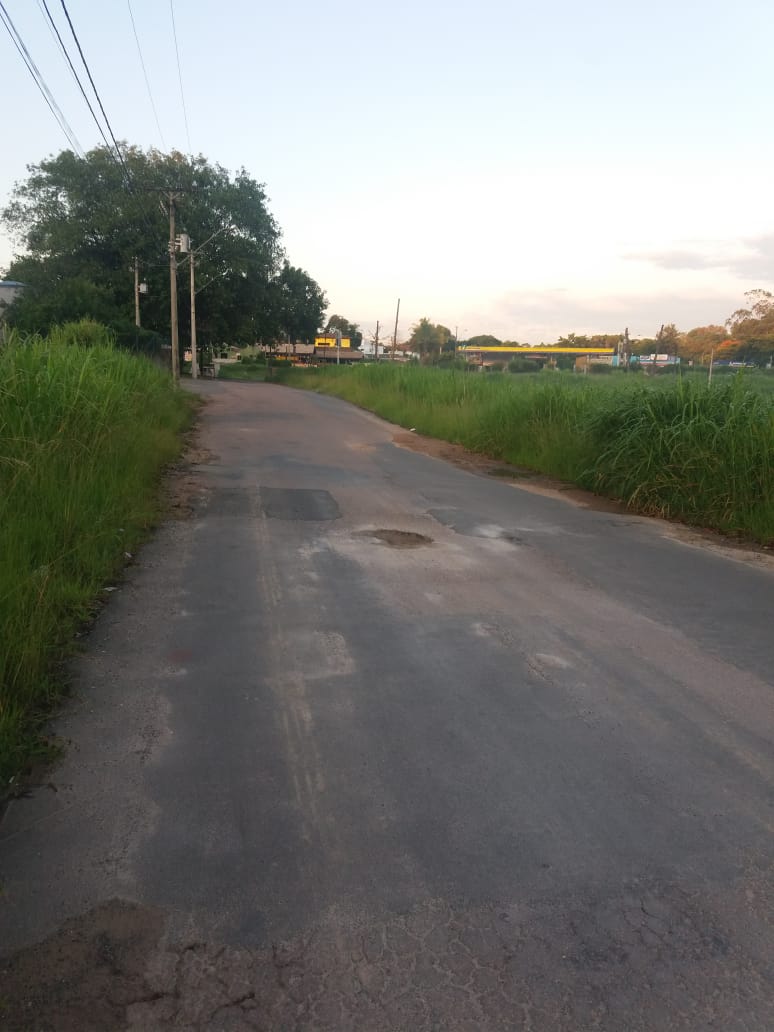 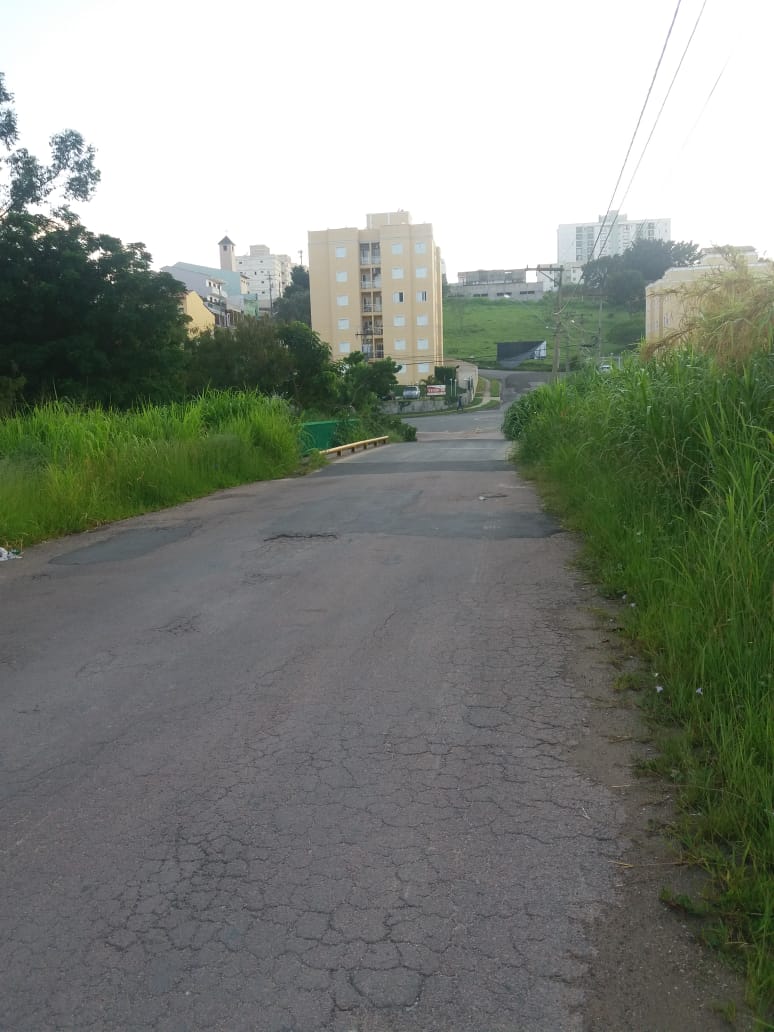 